Dane szacunkowe o rynku pracy województwa mazowieckiegoSierpień 2019 r.Liczba osób bezrobotnychW sierpniu w urzędach pracy zarejestrowane były 125 652 osoby bezrobotne, to jest o 39 osób mniej niż w poprzednim miesiącu oraz o 13 642 osoby mniej niż w sierpniu 2018 roku. Kobiety stanowiły 53,4% osób bezrobotnych.Największa liczba bezrobotnych wystąpiła w miastach: Warszawa – 18 555 osób, Radom – 10 281 osób i Płock – 3 840 osób oraz w powiatach: radomskim – 8 812 osób, wołomińskim – 5 462 osoby i płockim – 
3 802 osoby.Najmniejszą liczbę bezrobotnych odnotowano w powiatach: łosickim – 674 osoby, grójeckim – 859 osób, wyszkowski – 917 osób, białobrzeskim – 956 osób i grodziskim – 995 osób.Wykres 1. Liczba osób bezrobotnych w podregionach województwa mazowieckiegoWykres 2. Liczba osób bezrobotnych wg płci w podregionach województwa mazowieckiegoNapływ i odpływ osób bezrobotnychDo rejestru mazowieckich urzędów pracy włączono 14 143 osoby bezrobotne, a z ewidencji wyłączono 
14 182 osoby, w tym z powodu:- podjęcia pracy – 6 896 osób – 48,6% odpływu z bezrobocia;- niepotwierdzenia gotowości do pracy – 3 645 osób – 25,7% odpływu z bezrobocia;- dobrowolnej rezygnacji ze statusu bezrobotnego – 1 055 osób – 7,4% odpływu z bezrobocia;- rozpoczęcia stażu –  453 osoby – 3,2% odpływu z bezrobocia;- odmowy bez uzasadnionej przyczyny przyjęcia propozycji odpowiedniej pracy lub innej formy pomocy, w tym w ramach PAI – 442 osoby – 3,1% odpływu z bezrobocia.Wykres 3. Napływ i odpływ osób bezrobotnych w województwie mazowieckimWykres 4. Główne powody wyrejestrowania z ewidencji osób bezrobotnych w województwie mazowieckim wg płciOsoby w szczególnej sytuacji na rynku pracyNa koniec sierpnia 2019 r. – bezrobotni w szczególnej sytuacji na rynku pracy to osoby:- długotrwale bezrobotne – 52,8% ogółu bezrobotnych (66 299 osób); - powyżej 50 roku życia – 27,5% ogółu bezrobotnych (34 475 osób); - do 30 roku życia – 23,6% ogółu bezrobotnych (29 623 osoby);- do 25 roku życia – 11,0% ogółu bezrobotnych (13 825 osób);- posiadające co najmniej jedno dziecko do 6 roku życia – 18,6% ogółu bezrobotnych (23 410 osób);- niepełnosprawne – 5,0% ogółu bezrobotnych (6 315 osób);- korzystające ze świadczeń z pomocy społecznej – 0,9% ogółu bezrobotnych (1 183 osoby);- posiadające co najmniej jedno dziecko niepełnosprawne do 18 roku życia - 0,2% ogółu bezrobotnych (290 osób).)* dotyczy ogółu osób bezrobotnych w szczególnej sytuacji na rynku pracyWykres 5. Udział osób w szczególnej sytuacji na rynku pracy wśród ogółu osób bezrobotnych w województwie mazowieckim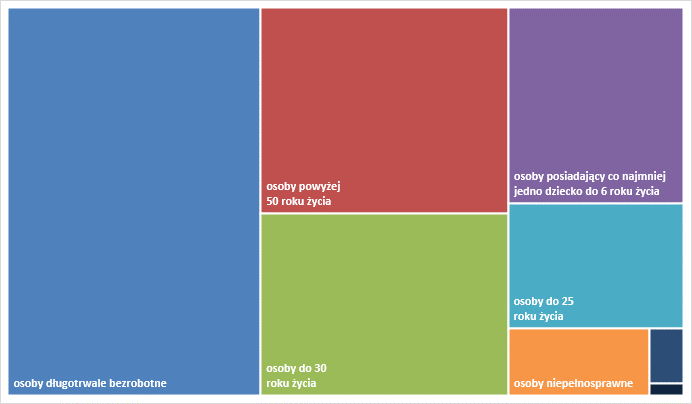 Wolne miejsca pracy i miejsca aktywizacjiW sierpniu pracodawcy zgłosili do mazowieckich urzędów pracy 13 132 wolne miejsca pracy i miejsca aktywizacji zawodowej, tj. o 441 (3,2%) miejsc mniej niż w poprzednim miesiącu. Większość zgłoszonych miejsc pracy to oferty pracy niesubsydiowanej (11 826 miejsc; 90,1%). Miejsc pracy subsydiowanej było o 450 miejsc mniej niż w poprzednim miesiącu.Wykres 6. Wolne miejsca pracy i miejsca aktywizacji zawodowej w województwie mazowieckimWykres 7. Wolne miejsca pracy i miejsca aktywizacji zawodowej w podregionach woj. mazowieckiegoTabela 1. Struktura osób bezrobotnych (stan na koniec miesiąca/roku)Sierpień 2018 r.udział %Lipiec 2019 r.udział %Sierpień 2019 r.udział %Osoby bezrobotne ogółem139 204100125 601100125 562100kobiety74 45553,566 68853,167 08153,4mężczyźni64 74946,558 91346,958 48146,6Osoby poprzednio pracujące117 67684,5107 19485,3107 00385,2Osoby dotychczas nie pracujące21 52815,518 40714,718 55914,8Osoby zamieszkałe na wsi62 90045,257 97746,258 08046,3Osoby z prawem do zasiłku21 77215,621 3421721 30617Osoby zwolnione z przyczyn zakładu pracy6 7484,85 8544,75 8764,7Osoby w okresie do 12 miesięcy od dnia ukończenia nauki3 4412,52 46322 8652,3Cudzoziemcy8990,67730,67830,6